Art: Visual Design Associate in ArtsCSUSouthern California is an incredibly rich area for art and creative industries.  MSJC Art + Design is a wonderful place to start to explore and participate in the art and ideas that make our area so special.  MSJC is where you can explore drawing, painting, ceramics, sculpture, visual communication, and art history. Please see a Pathways Counselor: Create an education plan customized to meet your needs.  Contact a CounselorTransfer Majors/Award FocusArt History, A.A.-T CSU and CSUSMStudio Arts, A.A.-TVisual Communication, A.A. CSU Art, Non-transfer A. A.GE Pattern/UnitsGE Pattern: Option BTotal Units: 61Program maps indicate the major coursework and recommended general education courses to fulfill your degree in 2 years (approximately 15 units/ semester or 30 units/year). Some of the courses listed may be substituted by another course.  Please view these options in the official course catalog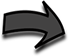 Semester 1												16 UnitsSemester 2												17 UnitsCareer OptionsArt Therapists (M, D), Art Directors (B), Video Gamer Designer(B)Find more careers: msjc.emsicc.comRequired Education: SM: some college; C: Certificate; A: Associate, B: Bachelor’s, M: Master’s; D: Doctorate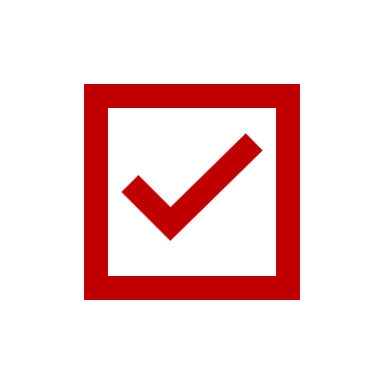 TIP: Lessen the load, take summer courses!Financial aid is determined by the number of credit hours you take in a semester.  Maximize your financial aid by taking 12-15 units per semester.Semester 3												15 UnitsSemester 4												13 UnitsNotesLanguage Requirement: Some CSU's require the equivalency of an intermediate language proficiency for graduation. Please see a counselor for more detail regarding specific CSU major and graduation requirements.Work ExperienceSign up for a special project or internship opportunity.  Gain work experience and earn credits.COURSETITLEUNITART-102Art History: Renaissance to 21st Century 3ART-1202D Design3MATH-115Ideas of Mathematics3ENGL-101College Composition 4PSYC-101Introduction to Psychology3COURSETITLEUNITANTH-101Physical Anthropology3ART-125Introduction to Typography 3ART-131Introduction to Digital Art3ENGL-103Critical Thinking and Writing3ANTH-111Physical Anthropology Lab1ART-101Art History: Prehistoric Through Medieval Art3ART-595Typography Practicum 1COURSETITLEUNITART-123Graphic Design I3PS-101Introduction to American Government and Politics3HIST-160 Black History in the American Context 3HIST-136Cultural History of American Motion Pictures3ART-108Beginning Drawing3COURSETITLEUNITENVS-101Environmental Science3ART-1223D Design3HIST-111U.S. History to 18773ART-299Special Projects: Art1COMM-100Public Speaking3